Новые возможности для фасада от ТЕХНОНИКОЛЬПовышенные нагрузки на цокольную часть фасада явились отправной точкой для разработки новой коллекции фасадной плитки HAUBERK.Коллекция разработана специально для оформления цоколя, но может использоваться и на фасадах. Увеличенная толщина (3,3 мм) и масса плитки позволяют ей выдерживать повышенные механические нагрузки. Новый усиленный клеевой замок на тыльной стороне гарантирует высокую адгезию плитки после монтажа. Отсутствие клеевых полос на лицевой стороне плитки упрощает монтаж плитки на плиты XPS с использованием пластиковых грибков. Универсальные цветовые решения сочетаются с цветами других коллекций фасадной плитки.Создан для цоколя, но монтируется и на фасадДом, в котором хорошоПалитра цветов способна преобразить любой фасад. Правильно подобранная цветовая гамма поможет создать гармоничный образ дома, который будет радовать его хозяевИдеальная комбинацияУниверсальные цветовые решения сочетаются с цветами других коллекций фасадной плиткиВЫДЕРЖИВАЕТ ПОВЫШЕННЫЕ НАГРУЗКИ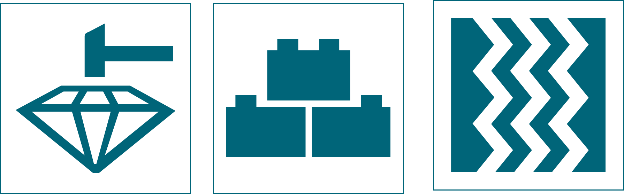 Увеличенная толщина (3,3 мм) и масса плитки (13 кг 1 кв.м.) позволяют ей выдерживать повышенные нагрузки на цокольную часть фасадаПРОСТОЙ МОНТАЖ НА УТЕПЛЕННЫЙ ЦОКОЛЬ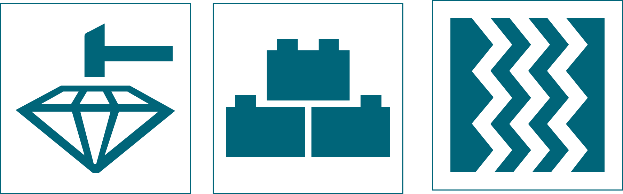 Отсутствие клеевых полос на лицевой стороне плитки упрощает её монтаж на плиты XPS с использованием пластиковых грибковВЫСОКАЯ АДГЕЗИЯ ПОСЛЕ МОНТАЖАНовый нижний клеевой замок на тыльной стороне плитки, состоящий из нескольких полос с бортиками увеличенной толщины, повышает адгезию на участках фасада, где требуется более высокая износостойкость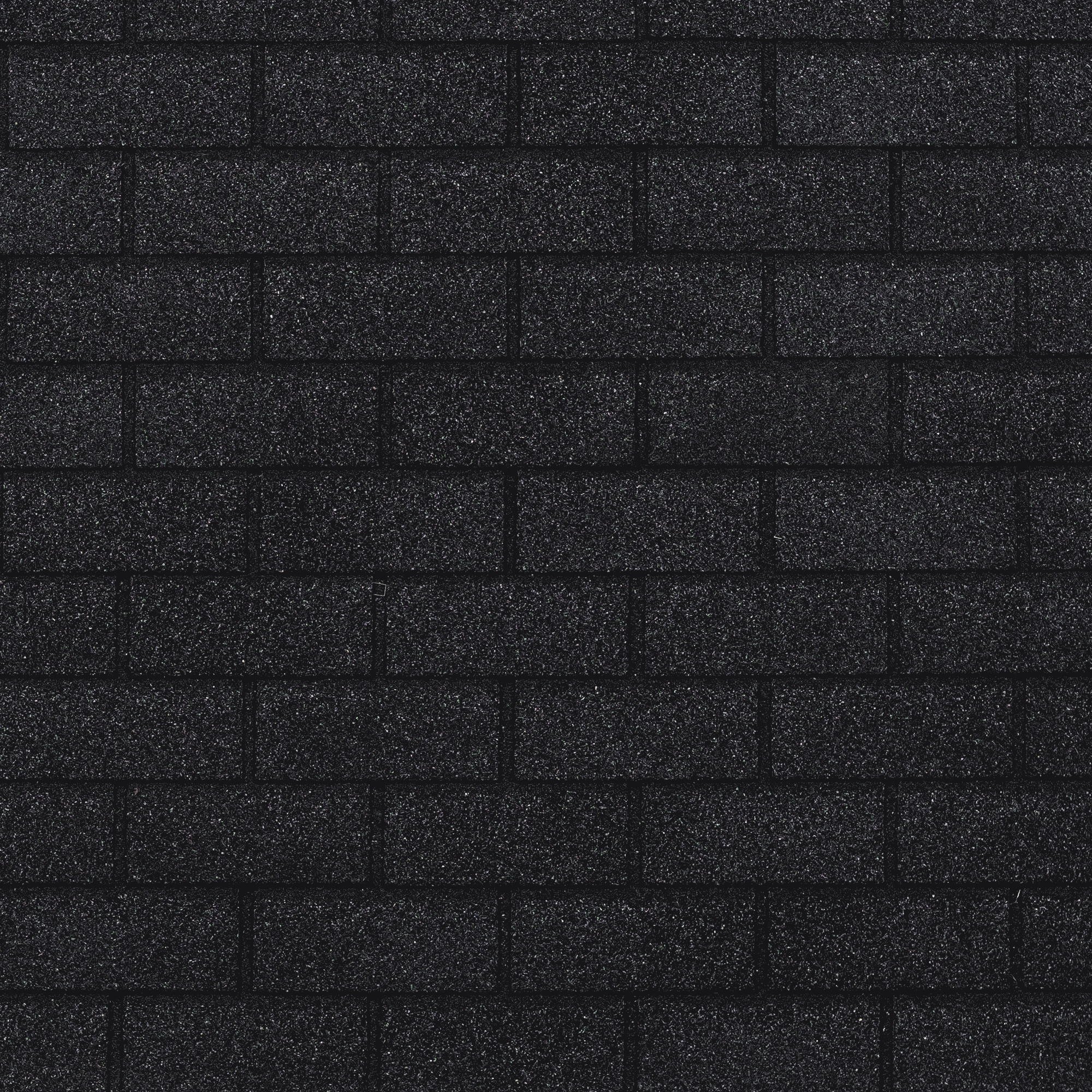 СкандинавскийГлубина цвета и неброская элегантность Скандинавии воплощена в цвете «скандинавский кирпич». Бархатный основной черный цвет соединяется с темно-серыми акцентами и подчеркивается серой расшивкой швов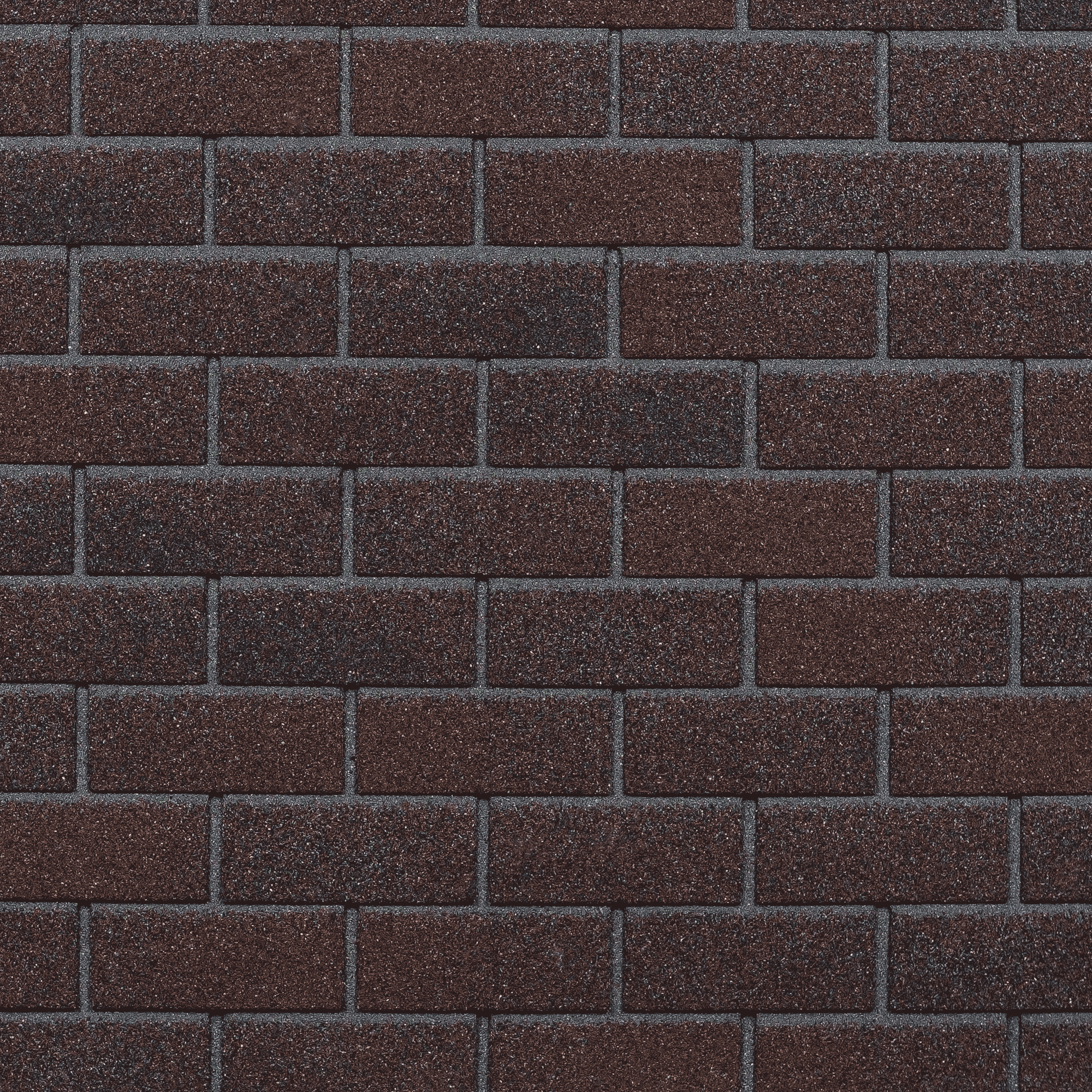 ФламандскийВ цвете «фламандский кирпич» воплощена королевская палитра и традиции Нидерландов. Сочетание красно-кирпичных, темно-коричневых и серых оттенков поддерживается светлой расшивкой швов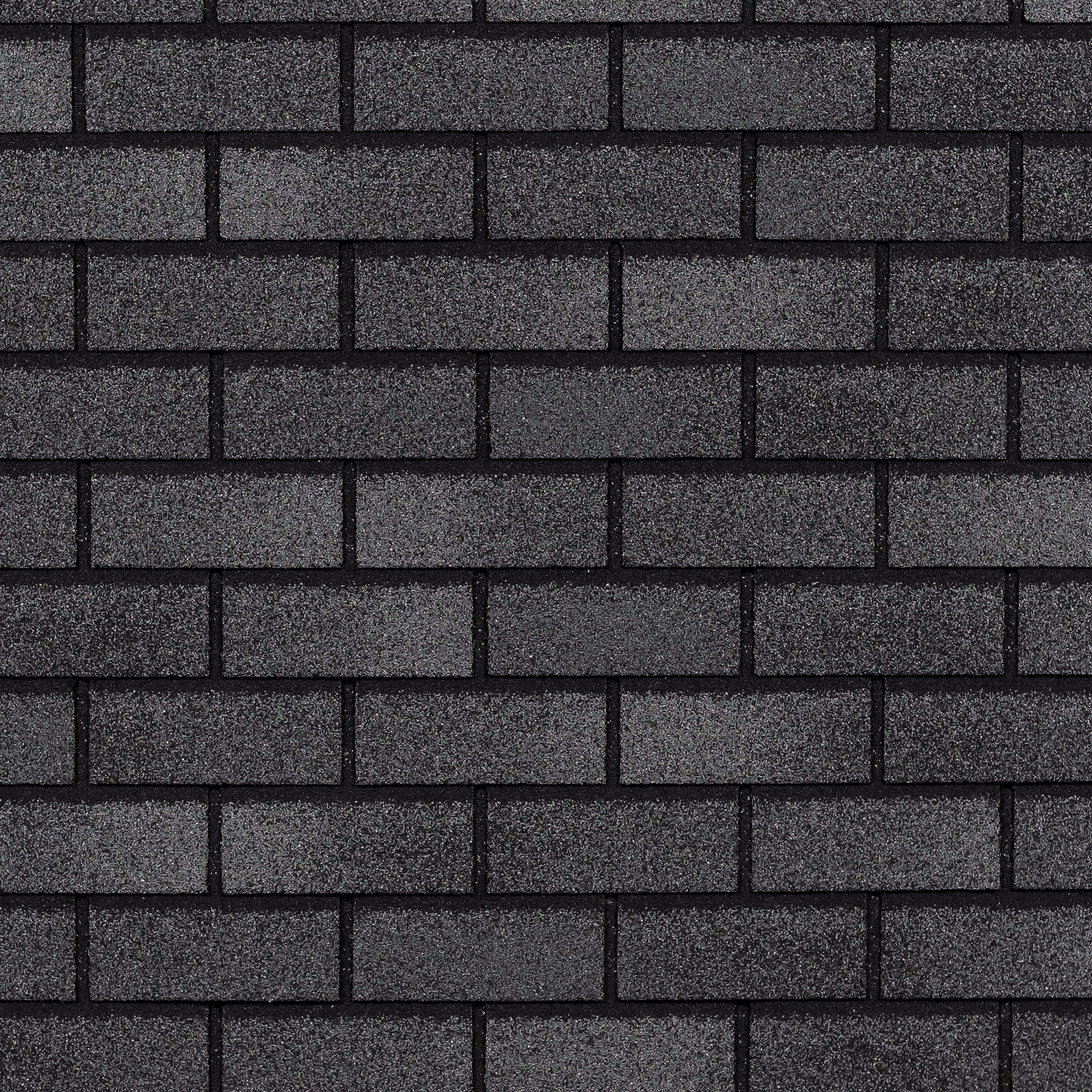 АльпийскийСтрогая и выдержанная серо-черная палитра основного фона, как отсылка к ландшафту Альпийских горных вершин, выгодно подчеркивается темной расшивкой швов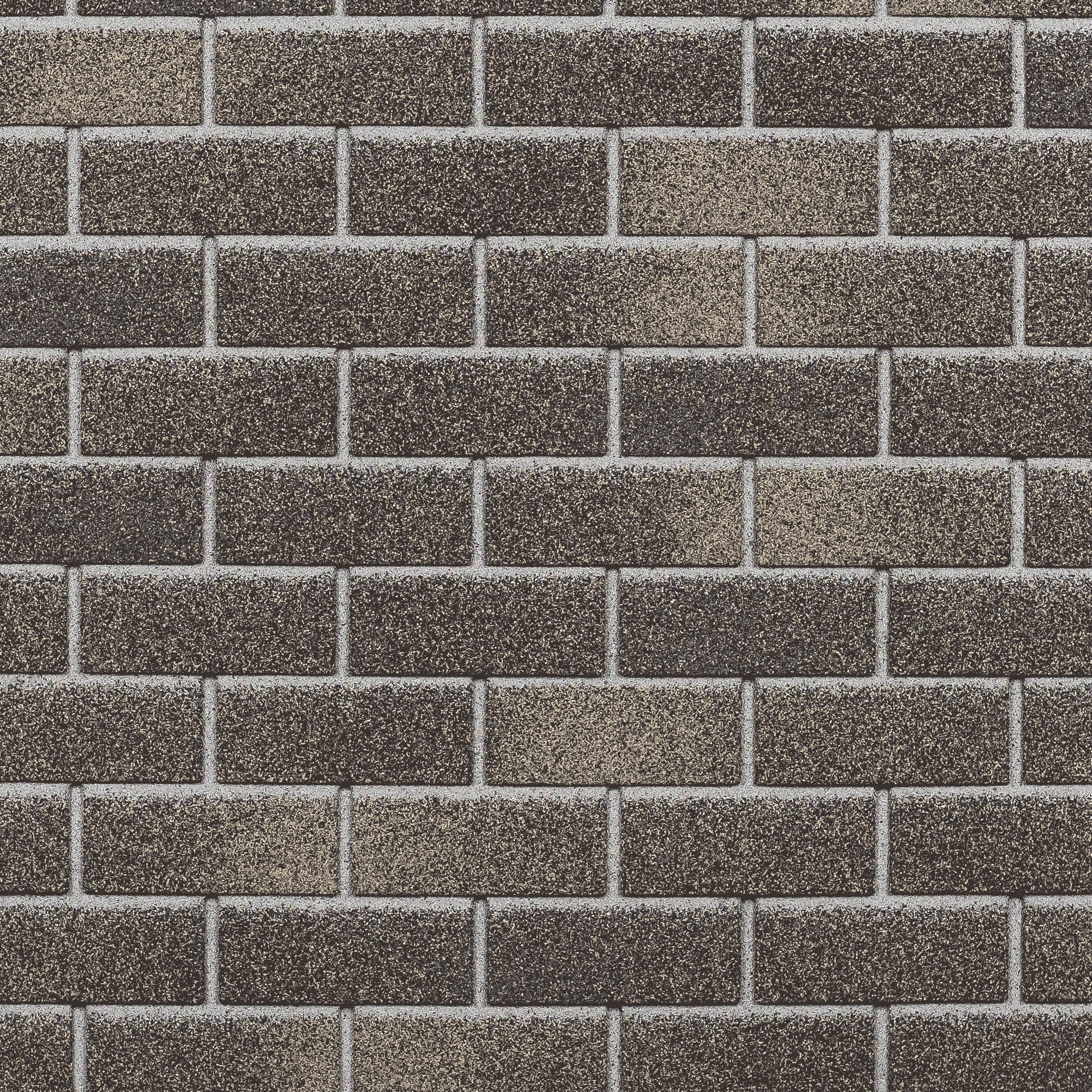 ПеруанскийЭкзотика и природная палитра Перу нашла свое выражение в цвете «перуанский кирпич» в виде золотистых акцентов на серо-коричневом фоне с белой расшивкой швов